Приложение 1Персидские (иранские) источники о сакахВ I тыс. до н.э. обширную территорию от Семиречья и Восточного Туркестана до Причерноморья, от Алтайских гор до Хорезма заселяли многочисленные племена, носившие общее название «саки». Ученым известны две группы древних текстов, содержащих сведения о саках. Это клинописные наскальные надписи персидских царей («Бехистунская надпись») и сочинения греко-римских авторов. В текстах, составленных по приказам персидских царей Дария и Ксеркса, упоминаются названия племен Казахстана, иранцы их называют «саки», «великие мужи». В надписи персидского царя Дария I (521-486 гг. до н. э.) упоминаются 3 группы сакских племен: саки-хаомоварга (изготовляющие напиток хаома), саки- парадарайя (заморские саки), саки-тиграхауда (носящие остроконечную шапку).В «Авесте», священной книге зороастрийцев, кочевые племена, населявшие степи Казахстана именовались «туры с быстрыми конями»Греческие источники о сакахВ I тыс. до н.э. обширную территорию от Семиречья и Восточного Туркестана до Причерноморья, от Алтайских гор до Хорезма заселяли многочисленные племена, носившие общее название «саки». Ученым известны две группы древних текстов, содержащих сведения о саках. Это клинописные наскальные надписи персидских царей («Бехистунская надпись») и сочинения греко-римских авторов. Среди источников на греческом и латинском языках можно выделить сочинения Геродота, Страбона, Птолемея. «Отец истории» Геродот в V в. до н.э. называл их скифами. Это время в исторической науке известно под названиями ранний железный век, эпоха древних кочевников или сакский период. В состав саков входило много племен. Трудно назвать их точное число. В древнегреческих источниках их называли даи, массагеты, исседоны, аргиппеи, аримаспы. Саки были великолепными наездниками и стрелками из лука. Одно из многочисленных сакских племен – массагетов, живущих на востоке, по ту сторону Сырдарьи, описывает греческий историк Геродот (V в. до н.э.): «…По одежде и образу жизни они похожи на скифов. Сражаются верхом на лошадях и пешие. Знают и оба способа войны: сражаются они луками и копьями, вооружены обычно и секирами…».Древнегреческий историк Фукидид так писал о воинственности саков: «Не говоря уже о европейских царствах, даже в Азии нет ни одного народа, который мог бы противостоять сакам. Им не хватает только внутренней сплоченности и порядка». Антропологический облик саков, описанный в этих источниках, - европеоидный. К концу сакского периода в нем появились монголоидные черты.Письменные источники о сакахПисьменные источники о сакахРаздел долгосрочного плана: 5.2 В СакиРаздел долгосрочного плана: 5.2 В СакиРаздел долгосрочного плана: 5.2 В СакиРаздел долгосрочного плана: 5.2 В СакиШкола: Пресновская сшШкола: Пресновская сшШкола: Пресновская сшДата:Дата:Дата:Дата:ФИО учителя: Гришина САФИО учителя: Гришина САФИО учителя: Гришина САКласс: 5Класс: 5Класс: 5Класс: 5Количество присутствующих: 9Количество присутствующих: 9Отсутствующих:0Тема урокаТема урокаКакие исторические источники повествуют нам о жизни саков?Какие исторические источники повествуют нам о жизни саков?Какие исторические источники повествуют нам о жизни саков?Какие исторические источники повествуют нам о жизни саков?Какие исторические источники повествуют нам о жизни саков?Цели обученияЦели обучения5.3.1.1 - показывать расселение племенных союзов на карте;5.3.1.1 - показывать расселение племенных союзов на карте;5.3.1.1 - показывать расселение племенных союзов на карте;5.3.1.1 - показывать расселение племенных союзов на карте;5.3.1.1 - показывать расселение племенных союзов на карте;Цели урокаЦели урокаДля всех: познакомиться с историческими источниками о саках, показать на исторической карте расселении сакских племен на территории Казахстана (Понимание);Для большинства: отметить на контурной карте группы сакских племен (Применение);Для некоторых: проанализировать первоначальные сведения, источники о саках (Анализ)Для всех: познакомиться с историческими источниками о саках, показать на исторической карте расселении сакских племен на территории Казахстана (Понимание);Для большинства: отметить на контурной карте группы сакских племен (Применение);Для некоторых: проанализировать первоначальные сведения, источники о саках (Анализ)Для всех: познакомиться с историческими источниками о саках, показать на исторической карте расселении сакских племен на территории Казахстана (Понимание);Для большинства: отметить на контурной карте группы сакских племен (Применение);Для некоторых: проанализировать первоначальные сведения, источники о саках (Анализ)Для всех: познакомиться с историческими источниками о саках, показать на исторической карте расселении сакских племен на территории Казахстана (Понимание);Для большинства: отметить на контурной карте группы сакских племен (Применение);Для некоторых: проанализировать первоначальные сведения, источники о саках (Анализ)Для всех: познакомиться с историческими источниками о саках, показать на исторической карте расселении сакских племен на территории Казахстана (Понимание);Для большинства: отметить на контурной карте группы сакских племен (Применение);Для некоторых: проанализировать первоначальные сведения, источники о саках (Анализ)Критерии оцениванияКритерии оцениванияИсследует расселение саков на территории Казахстана;Называет письменные исторические источники о сакахПо карте показывает территорию расселения саковАнализирует первоначальные сведения, источники  о сакахИсследует расселение саков на территории Казахстана;Называет письменные исторические источники о сакахПо карте показывает территорию расселения саковАнализирует первоначальные сведения, источники  о сакахИсследует расселение саков на территории Казахстана;Называет письменные исторические источники о сакахПо карте показывает территорию расселения саковАнализирует первоначальные сведения, источники  о сакахИсследует расселение саков на территории Казахстана;Называет письменные исторические источники о сакахПо карте показывает территорию расселения саковАнализирует первоначальные сведения, источники  о сакахИсследует расселение саков на территории Казахстана;Называет письменные исторические источники о сакахПо карте показывает территорию расселения саковАнализирует первоначальные сведения, источники  о сакахЯзыковые целиЯзыковые целиПредметная лексика и терминология:  Сак,«великие мужи», «туры с резвыми конями»,тиграхауда, парадарайа, хаумаварга, исседоны, аргипей, аримаспы, дайПолезная серия фраз для диалога/письма:Первоначальные сведения о саках по видеоматериалу (слушание и говорение); заполнить таблицу о саках (письмо); работа с текстом,раздаточным материалом (чтение).Племенные союзы на территории Казахстана...Мы определили,что ...     в разных источниках....Территория расселения саков...Следует отметить,что...Предметная лексика и терминология:  Сак,«великие мужи», «туры с резвыми конями»,тиграхауда, парадарайа, хаумаварга, исседоны, аргипей, аримаспы, дайПолезная серия фраз для диалога/письма:Первоначальные сведения о саках по видеоматериалу (слушание и говорение); заполнить таблицу о саках (письмо); работа с текстом,раздаточным материалом (чтение).Племенные союзы на территории Казахстана...Мы определили,что ...     в разных источниках....Территория расселения саков...Следует отметить,что...Предметная лексика и терминология:  Сак,«великие мужи», «туры с резвыми конями»,тиграхауда, парадарайа, хаумаварга, исседоны, аргипей, аримаспы, дайПолезная серия фраз для диалога/письма:Первоначальные сведения о саках по видеоматериалу (слушание и говорение); заполнить таблицу о саках (письмо); работа с текстом,раздаточным материалом (чтение).Племенные союзы на территории Казахстана...Мы определили,что ...     в разных источниках....Территория расселения саков...Следует отметить,что...Предметная лексика и терминология:  Сак,«великие мужи», «туры с резвыми конями»,тиграхауда, парадарайа, хаумаварга, исседоны, аргипей, аримаспы, дайПолезная серия фраз для диалога/письма:Первоначальные сведения о саках по видеоматериалу (слушание и говорение); заполнить таблицу о саках (письмо); работа с текстом,раздаточным материалом (чтение).Племенные союзы на территории Казахстана...Мы определили,что ...     в разных источниках....Территория расселения саков...Следует отметить,что...Предметная лексика и терминология:  Сак,«великие мужи», «туры с резвыми конями»,тиграхауда, парадарайа, хаумаварга, исседоны, аргипей, аримаспы, дайПолезная серия фраз для диалога/письма:Первоначальные сведения о саках по видеоматериалу (слушание и говорение); заполнить таблицу о саках (письмо); работа с текстом,раздаточным материалом (чтение).Племенные союзы на территории Казахстана...Мы определили,что ...     в разных источниках....Территория расселения саков...Следует отметить,что...Привитие ценностей Привитие ценностей -формировние уважения и чувства гордости за историю своего народа-формирование у учащихся ответственности, сотрудничества, уважения, патриотизма-формировние уважения и чувства гордости за историю своего народа-формирование у учащихся ответственности, сотрудничества, уважения, патриотизма-формировние уважения и чувства гордости за историю своего народа-формирование у учащихся ответственности, сотрудничества, уважения, патриотизма-формировние уважения и чувства гордости за историю своего народа-формирование у учащихся ответственности, сотрудничества, уважения, патриотизма-формировние уважения и чувства гордости за историю своего народа-формирование у учащихся ответственности, сотрудничества, уважения, патриотизмаИКТИКТhttp://lms.nci.kz/history/view?f=128&id=6&lang=rus, презентацияhttp://lms.nci.kz/history/view?f=128&id=6&lang=rus, презентацияhttp://lms.nci.kz/history/view?f=128&id=6&lang=rus, презентацияhttp://lms.nci.kz/history/view?f=128&id=6&lang=rus, презентацияhttp://lms.nci.kz/history/view?f=128&id=6&lang=rus, презентацияПредварительные знанияПредварительные знанияПлеменные союзы и ранние государства на территории Казахстана. К раннеплеменным объединениям относятся союзы саков,уйсунов,кангюев,гуннов и сарматов. Данная тема первая в этом разделе.Племенные союзы и ранние государства на территории Казахстана. К раннеплеменным объединениям относятся союзы саков,уйсунов,кангюев,гуннов и сарматов. Данная тема первая в этом разделе.Племенные союзы и ранние государства на территории Казахстана. К раннеплеменным объединениям относятся союзы саков,уйсунов,кангюев,гуннов и сарматов. Данная тема первая в этом разделе.Племенные союзы и ранние государства на территории Казахстана. К раннеплеменным объединениям относятся союзы саков,уйсунов,кангюев,гуннов и сарматов. Данная тема первая в этом разделе.Племенные союзы и ранние государства на территории Казахстана. К раннеплеменным объединениям относятся союзы саков,уйсунов,кангюев,гуннов и сарматов. Данная тема первая в этом разделе.Ход урокаХод урокаХод урокаХод урокаХод урокаХод урокаХод урокаЗапланированные этапы урокаЗапланированная деятельность на уроке Запланированная деятельность на уроке Запланированная деятельность на уроке Запланированная деятельность на уроке Запланированная деятельность на уроке РесурсыНачало урока5минут5 минутК. Организационный момент. Приветствие.Проверка домашнего задания: «Чистая доска»2,5 млн.-12 тыс л.до н.э.; 12-5 тыс л.до н.э.; 5-3 тыс л.до н.э.; 3-2 тыс л.до н.э.; микролит, кереге, тебеневать, 13 тыс.лет, 100 тыс.лет, петроглифы, жайляу, кыстау, кузеу, коктеу.Мотивация. Кроссворд1. наука о прошлом2. самый длительный период каменного века3.самое известное изобретение в эпоху мезолита4.переход от присваивающего хозяйства к производящему произошел в период ...САКИ -выход к темеТема сегоднешнего урока посвящена сакам: Какие исторические источники повествуют нам о жизни саков?-Что такое исторические источники?-Какими бывают исторические источники?М.Подумайте, какие мы поставим цели урока? -Можно послушать  ответы 2-3 учениковПредложите,свой вариант.Ознакомление с темой урока, учебными  целями и критериями оценивания. К. Организационный момент. Приветствие.Проверка домашнего задания: «Чистая доска»2,5 млн.-12 тыс л.до н.э.; 12-5 тыс л.до н.э.; 5-3 тыс л.до н.э.; 3-2 тыс л.до н.э.; микролит, кереге, тебеневать, 13 тыс.лет, 100 тыс.лет, петроглифы, жайляу, кыстау, кузеу, коктеу.Мотивация. Кроссворд1. наука о прошлом2. самый длительный период каменного века3.самое известное изобретение в эпоху мезолита4.переход от присваивающего хозяйства к производящему произошел в период ...САКИ -выход к темеТема сегоднешнего урока посвящена сакам: Какие исторические источники повествуют нам о жизни саков?-Что такое исторические источники?-Какими бывают исторические источники?М.Подумайте, какие мы поставим цели урока? -Можно послушать  ответы 2-3 учениковПредложите,свой вариант.Ознакомление с темой урока, учебными  целями и критериями оценивания. К. Организационный момент. Приветствие.Проверка домашнего задания: «Чистая доска»2,5 млн.-12 тыс л.до н.э.; 12-5 тыс л.до н.э.; 5-3 тыс л.до н.э.; 3-2 тыс л.до н.э.; микролит, кереге, тебеневать, 13 тыс.лет, 100 тыс.лет, петроглифы, жайляу, кыстау, кузеу, коктеу.Мотивация. Кроссворд1. наука о прошлом2. самый длительный период каменного века3.самое известное изобретение в эпоху мезолита4.переход от присваивающего хозяйства к производящему произошел в период ...САКИ -выход к темеТема сегоднешнего урока посвящена сакам: Какие исторические источники повествуют нам о жизни саков?-Что такое исторические источники?-Какими бывают исторические источники?М.Подумайте, какие мы поставим цели урока? -Можно послушать  ответы 2-3 учениковПредложите,свой вариант.Ознакомление с темой урока, учебными  целями и критериями оценивания. К. Организационный момент. Приветствие.Проверка домашнего задания: «Чистая доска»2,5 млн.-12 тыс л.до н.э.; 12-5 тыс л.до н.э.; 5-3 тыс л.до н.э.; 3-2 тыс л.до н.э.; микролит, кереге, тебеневать, 13 тыс.лет, 100 тыс.лет, петроглифы, жайляу, кыстау, кузеу, коктеу.Мотивация. Кроссворд1. наука о прошлом2. самый длительный период каменного века3.самое известное изобретение в эпоху мезолита4.переход от присваивающего хозяйства к производящему произошел в период ...САКИ -выход к темеТема сегоднешнего урока посвящена сакам: Какие исторические источники повествуют нам о жизни саков?-Что такое исторические источники?-Какими бывают исторические источники?М.Подумайте, какие мы поставим цели урока? -Можно послушать  ответы 2-3 учениковПредложите,свой вариант.Ознакомление с темой урока, учебными  целями и критериями оценивания. К. Организационный момент. Приветствие.Проверка домашнего задания: «Чистая доска»2,5 млн.-12 тыс л.до н.э.; 12-5 тыс л.до н.э.; 5-3 тыс л.до н.э.; 3-2 тыс л.до н.э.; микролит, кереге, тебеневать, 13 тыс.лет, 100 тыс.лет, петроглифы, жайляу, кыстау, кузеу, коктеу.Мотивация. Кроссворд1. наука о прошлом2. самый длительный период каменного века3.самое известное изобретение в эпоху мезолита4.переход от присваивающего хозяйства к производящему произошел в период ...САКИ -выход к темеТема сегоднешнего урока посвящена сакам: Какие исторические источники повествуют нам о жизни саков?-Что такое исторические источники?-Какими бывают исторические источники?М.Подумайте, какие мы поставим цели урока? -Можно послушать  ответы 2-3 учениковПредложите,свой вариант.Ознакомление с темой урока, учебными  целями и критериями оценивания. За каждый правильный ответ -жетонСлайд 1жетонСлайд 2Слайд 3Слайд 4Запись в тетрадьСередина урока 5 мин.10 минут10 минут- С сакскими племенами мы встречались на уроке всемирной истории, когда изучали Персидскую империю. Мы говорили о том, что персидские цари-Кир и Дарий I пытались завоевать сакские земли, но так и не смогли. Так что это были за люди, саки? Давайте посмотримПросмотр фрагмента ЦОРа № 128Что нового вы узнали из сюжета?Вывод: Саки – это племена, кочевавшие в степях Средней Азии и Казахстана в I тысячелетии до н.э.П.Работа с картой: Племенные союзы  на территории Казахстана. Т.Задание1.Найдите в атласах и на карте названия сакских племен и племенных союзов и места их расселения. 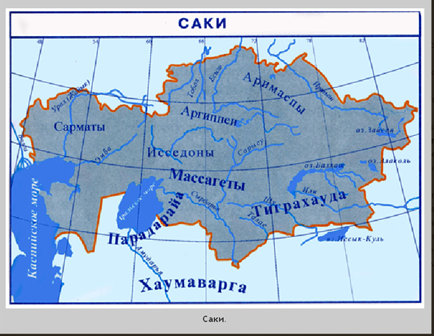 Отметьте на контурной карте племена саковВзаимопроверка. За каждое правильное выполненное задание 1 балл 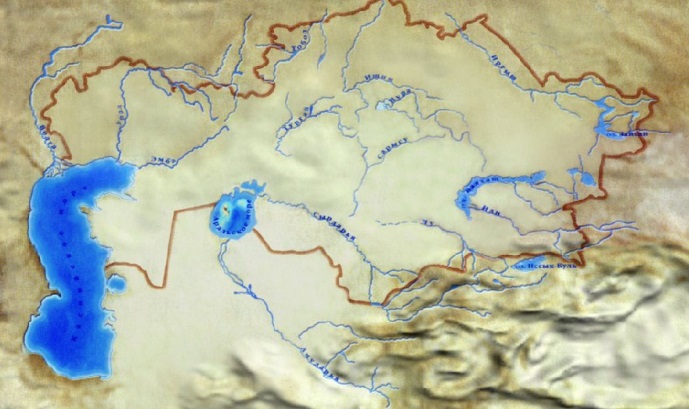 Задание 2. Работа с текстами в парах.-Источники по-разному называют древних жителей Казахстана. Прочитать свою статью и рассказать ее товарищу, заполнить таблицу«Письменные источники по истории саков»Проверяем таблицу- С сакскими племенами мы встречались на уроке всемирной истории, когда изучали Персидскую империю. Мы говорили о том, что персидские цари-Кир и Дарий I пытались завоевать сакские земли, но так и не смогли. Так что это были за люди, саки? Давайте посмотримПросмотр фрагмента ЦОРа № 128Что нового вы узнали из сюжета?Вывод: Саки – это племена, кочевавшие в степях Средней Азии и Казахстана в I тысячелетии до н.э.П.Работа с картой: Племенные союзы  на территории Казахстана. Т.Задание1.Найдите в атласах и на карте названия сакских племен и племенных союзов и места их расселения. Отметьте на контурной карте племена саковВзаимопроверка. За каждое правильное выполненное задание 1 балл Задание 2. Работа с текстами в парах.-Источники по-разному называют древних жителей Казахстана. Прочитать свою статью и рассказать ее товарищу, заполнить таблицу«Письменные источники по истории саков»Проверяем таблицу- С сакскими племенами мы встречались на уроке всемирной истории, когда изучали Персидскую империю. Мы говорили о том, что персидские цари-Кир и Дарий I пытались завоевать сакские земли, но так и не смогли. Так что это были за люди, саки? Давайте посмотримПросмотр фрагмента ЦОРа № 128Что нового вы узнали из сюжета?Вывод: Саки – это племена, кочевавшие в степях Средней Азии и Казахстана в I тысячелетии до н.э.П.Работа с картой: Племенные союзы  на территории Казахстана. Т.Задание1.Найдите в атласах и на карте названия сакских племен и племенных союзов и места их расселения. Отметьте на контурной карте племена саковВзаимопроверка. За каждое правильное выполненное задание 1 балл Задание 2. Работа с текстами в парах.-Источники по-разному называют древних жителей Казахстана. Прочитать свою статью и рассказать ее товарищу, заполнить таблицу«Письменные источники по истории саков»Проверяем таблицу- С сакскими племенами мы встречались на уроке всемирной истории, когда изучали Персидскую империю. Мы говорили о том, что персидские цари-Кир и Дарий I пытались завоевать сакские земли, но так и не смогли. Так что это были за люди, саки? Давайте посмотримПросмотр фрагмента ЦОРа № 128Что нового вы узнали из сюжета?Вывод: Саки – это племена, кочевавшие в степях Средней Азии и Казахстана в I тысячелетии до н.э.П.Работа с картой: Племенные союзы  на территории Казахстана. Т.Задание1.Найдите в атласах и на карте названия сакских племен и племенных союзов и места их расселения. Отметьте на контурной карте племена саковВзаимопроверка. За каждое правильное выполненное задание 1 балл Задание 2. Работа с текстами в парах.-Источники по-разному называют древних жителей Казахстана. Прочитать свою статью и рассказать ее товарищу, заполнить таблицу«Письменные источники по истории саков»Проверяем таблицу- С сакскими племенами мы встречались на уроке всемирной истории, когда изучали Персидскую империю. Мы говорили о том, что персидские цари-Кир и Дарий I пытались завоевать сакские земли, но так и не смогли. Так что это были за люди, саки? Давайте посмотримПросмотр фрагмента ЦОРа № 128Что нового вы узнали из сюжета?Вывод: Саки – это племена, кочевавшие в степях Средней Азии и Казахстана в I тысячелетии до н.э.П.Работа с картой: Племенные союзы  на территории Казахстана. Т.Задание1.Найдите в атласах и на карте названия сакских племен и племенных союзов и места их расселения. Отметьте на контурной карте племена саковВзаимопроверка. За каждое правильное выполненное задание 1 балл Задание 2. Работа с текстами в парах.-Источники по-разному называют древних жителей Казахстана. Прочитать свою статью и рассказать ее товарищу, заполнить таблицу«Письменные источники по истории саков»Проверяем таблицуhttp://lms.nci.kz/history/view?f=128&id=6&lang=rusСлайд  6, атлас стр.15, карта(макс.8 баллов)Слайды  7-8Приложение 1. Тексты «Персидские (иранские) источники о саках), «Греческие источники о саках»Слайды 10,11,12Слайд 13Конец урока5 минут-Достигли ли мы цели?Давайте подсчитаем баллы и жетоны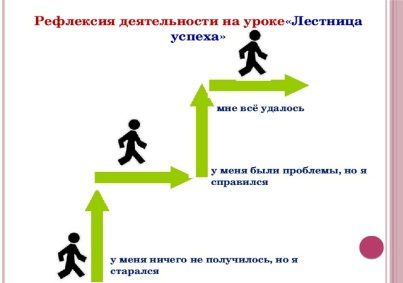 -Достигли ли мы цели?Давайте подсчитаем баллы и жетоны-Достигли ли мы цели?Давайте подсчитаем баллы и жетоны-Достигли ли мы цели?Давайте подсчитаем баллы и жетоны-Достигли ли мы цели?Давайте подсчитаем баллы и жетоныСлайд 3Лестница успехаДомашнее заданиеПараграф 22-23, 24, пересказ, вопросы, таблица, контурную карту доработатьДомашнее заданиеПараграф 22-23, 24, пересказ, вопросы, таблица, контурную карту доработатьДомашнее заданиеПараграф 22-23, 24, пересказ, вопросы, таблица, контурную карту доработатьДомашнее заданиеПараграф 22-23, 24, пересказ, вопросы, таблица, контурную карту доработатьДомашнее заданиеПараграф 22-23, 24, пересказ, вопросы, таблица, контурную карту доработатьДифференциация – каким образом Вы планируете оказать больше поддержки? Какие задачи Вы планируете поставить перед более способными учащимися?Дифференциация – каким образом Вы планируете оказать больше поддержки? Какие задачи Вы планируете поставить перед более способными учащимися?Оценивание – как Вы планируете проверить уровень усвоения материала учащимися?Оценивание – как Вы планируете проверить уровень усвоения материала учащимися?Оценивание – как Вы планируете проверить уровень усвоения материала учащимися?Здоровье и соблюдение техники безопасности

Здоровье и соблюдение техники безопасности

Дифференциация выражена при делении на группы и составлении заданий согласно ведущего типа мышления по БрунеруДифференциация выражена при делении на группы и составлении заданий согласно ведущего типа мышления по БрунеруВзаимооценивание – обсуждение результатов работы в группахОценивание учителем – предоставление обратной связи по результатам работы группВзаимооценивание – обсуждение результатов работы в группахОценивание учителем – предоставление обратной связи по результатам работы группВзаимооценивание – обсуждение результатов работы в группахОценивание учителем – предоставление обратной связи по результатам работы группПрименение правил техники безопасности при работе с ноутбуками и зарядными устройствамиПрименение правил техники безопасности при работе с ноутбуками и зарядными устройствамиРефлексия по урокуБыли ли цели урока/цели обучения реалистичными? Все ли учащиеся достигли ЦО?Если нет, то почему?Правильно ли проведена дифференциация на уроке? Выдержаны ли были временные этапы урока? Какие отступления были от плана урока и почему?Рефлексия по урокуБыли ли цели урока/цели обучения реалистичными? Все ли учащиеся достигли ЦО?Если нет, то почему?Правильно ли проведена дифференциация на уроке? Выдержаны ли были временные этапы урока? Какие отступления были от плана урока и почему?Рефлексия по урокуБыли ли цели урока/цели обучения реалистичными? Все ли учащиеся достигли ЦО?Если нет, то почему?Правильно ли проведена дифференциация на уроке? Выдержаны ли были временные этапы урока? Какие отступления были от плана урока и почему?Используйте данный раздел для размышлений об уроке. Ответьте на самые важные вопросы о Вашем уроке из левой колонки.  Используйте данный раздел для размышлений об уроке. Ответьте на самые важные вопросы о Вашем уроке из левой колонки.  Используйте данный раздел для размышлений об уроке. Ответьте на самые важные вопросы о Вашем уроке из левой колонки.  Используйте данный раздел для размышлений об уроке. Ответьте на самые важные вопросы о Вашем уроке из левой колонки.  Рефлексия по урокуБыли ли цели урока/цели обучения реалистичными? Все ли учащиеся достигли ЦО?Если нет, то почему?Правильно ли проведена дифференциация на уроке? Выдержаны ли были временные этапы урока? Какие отступления были от плана урока и почему?Рефлексия по урокуБыли ли цели урока/цели обучения реалистичными? Все ли учащиеся достигли ЦО?Если нет, то почему?Правильно ли проведена дифференциация на уроке? Выдержаны ли были временные этапы урока? Какие отступления были от плана урока и почему?Рефлексия по урокуБыли ли цели урока/цели обучения реалистичными? Все ли учащиеся достигли ЦО?Если нет, то почему?Правильно ли проведена дифференциация на уроке? Выдержаны ли были временные этапы урока? Какие отступления были от плана урока и почему?Цели урока были реалистичными и достижимыми.Все учащиеся достигли ЦО. Временные рамки выдержаны.Цели урока были реалистичными и достижимыми.Все учащиеся достигли ЦО. Временные рамки выдержаны.Цели урока были реалистичными и достижимыми.Все учащиеся достигли ЦО. Временные рамки выдержаны.Цели урока были реалистичными и достижимыми.Все учащиеся достигли ЦО. Временные рамки выдержаны.Общая оценкаКакие два аспекта урока прошли хорошо (подумайте как о преподавании, так и об обучении)?Что могло бы способствовать улучшению урока (подумайте как о преподавании, так и об обучении)?Что я выявил(а) за время урока о классе или достижениях/трудностях отдельных учеников, на что необходимо обратить внимание на последующих уроках?Общая оценкаКакие два аспекта урока прошли хорошо (подумайте как о преподавании, так и об обучении)?Что могло бы способствовать улучшению урока (подумайте как о преподавании, так и об обучении)?Что я выявил(а) за время урока о классе или достижениях/трудностях отдельных учеников, на что необходимо обратить внимание на последующих уроках?Общая оценкаКакие два аспекта урока прошли хорошо (подумайте как о преподавании, так и об обучении)?Что могло бы способствовать улучшению урока (подумайте как о преподавании, так и об обучении)?Что я выявил(а) за время урока о классе или достижениях/трудностях отдельных учеников, на что необходимо обратить внимание на последующих уроках?Общая оценкаКакие два аспекта урока прошли хорошо (подумайте как о преподавании, так и об обучении)?Что могло бы способствовать улучшению урока (подумайте как о преподавании, так и об обучении)?Что я выявил(а) за время урока о классе или достижениях/трудностях отдельных учеников, на что необходимо обратить внимание на последующих уроках?Общая оценкаКакие два аспекта урока прошли хорошо (подумайте как о преподавании, так и об обучении)?Что могло бы способствовать улучшению урока (подумайте как о преподавании, так и об обучении)?Что я выявил(а) за время урока о классе или достижениях/трудностях отдельных учеников, на что необходимо обратить внимание на последующих уроках?Общая оценкаКакие два аспекта урока прошли хорошо (подумайте как о преподавании, так и об обучении)?Что могло бы способствовать улучшению урока (подумайте как о преподавании, так и об обучении)?Что я выявил(а) за время урока о классе или достижениях/трудностях отдельных учеников, на что необходимо обратить внимание на последующих уроках?Общая оценкаКакие два аспекта урока прошли хорошо (подумайте как о преподавании, так и об обучении)?Что могло бы способствовать улучшению урока (подумайте как о преподавании, так и об обучении)?Что я выявил(а) за время урока о классе или достижениях/трудностях отдельных учеников, на что необходимо обратить внимание на последующих уроках?№Название источникаАвтор Сведения 1Персидские (иранские)Клинописи царя Дария и Ксеркса («Бехистунская надпись»)1Персидские (иранские)«Авеста»2ГреческиеГеродот2ГреческиеПтолемей 2ГреческиеСтрабон№Название источникаАвтор Сведения 1Персидские (иранские)Клинописи царя Дария и Ксеркса («Бехистунская надпись»)1Персидские (иранские)«Авеста»2ГреческиеГеродот2ГреческиеПтолемей 2ГреческиеСтрабон